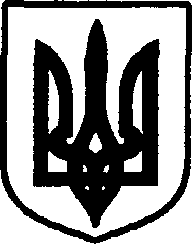 УКРАЇНАДунаєвецька міська рада VII скликанняР І Ш Е Н Н ЯТридцять п’ятої сесії20 квітня 2018 р.                                        Дунаївці	                                       №31-35/2018рПро розроблення детального плану території для обгрунтування можливості реконструкції магазину-кафе по вул.Центральній, 31 в с.Зеленче Дунаєвецького району Хмельницької областіНа підставі ст.ст. 26, 31 Закону України “Про місцеве самоврядування в Україні”, ст.ст. 8, 10, 16, 19 Закону України “Про регулювання містобудівної діяльності”, ст. 12 Закону України “Про основи містобудування”, наказу Міністерства регіонального розвитку, будівництва та житлово-комунального господарства України від 16.11.2011 року №290 “Про затвердження Порядку розроблення містобудівної документації” зареєстрованого в Міністерстві юстиції України 20.12.2011 року за №1468/20, враховуючи заяву фізичної особи-підприємця Михальської Алли Миколаївни, міська рада ВИРІШИЛА:1. Виступити замовником розроблення детального плану території для обґрунтування можливості реконструкції магазину-кафе по вул.Центральній, 31 в с.Зеленче Дунаєвецького району Хмельницької області (орієнтовна площа земельної ділянки 0,06 га).2. Визначити розробника детального плану території для обґрунтування можливості реконструкції магазину-кафе по вул.Центральній, 31 в с.Зеленче Дунаєвецького району Хмельницької області та укласти трьохсторонній договір на розроблення містобудівної документації, в якому виконавчий комітет Дунаєвецької міської ради – “Замовник”, фізична особа-підприємець Михальська А.М. – “Платник”, підрядна організація - “Розробник”.3. У двотижневий термін забезпечити оприлюднення рішення сесії Дунаєвецької міської ради “Про розроблення детального плану території для обґрунтування можливості реконструкції магазину-кафе по вул.Центральній, 31 в с.Зеленче Дунаєвецького району Хмельницької області” шляхом опублікування у засобах масової інформації району та розміщення на офіційному веб-сайті міської ради.4. Забезпечити організацію розроблення детального плану території для обґрунтування можливості реконструкції магазину-кафе по вул.Центральній, 31 в с.Зеленче Дунаєвецького району Хмельницької області.5. Забезпечити проведення громадських слухань щодо врахування громадських інтересів у проекті детального плану території для обґрунтування можливості реконструкції магазину-кафе по вул.Центральній, 31 в с.Зеленче Дунаєвецького району Хмельницької області в порядку, затвердженому постановою Кабінету Міністрів України від 25.05.2011 № 555 "Про затвердження Порядку проведення громадських слухань щодо врахування громадських інтересів під час розроблення проектів містобудівної документації на місцевому рівні".6. Проект детального плану території для обґрунтування можливості реконструкції магазину-кафе по вул.Центральній, 31 в с.Зеленче Дунаєвецького району Хмельницької області подати на розгляд архітектурно-містобудівної ради при відділі містобудування та архітектури Хмельницької обласної державної адміністрації.7. Завершений проект детального плану території для обґрунтування можливості реконструкції магазину-кафе по вул.Центральній, 31 в с.Зеленче Дунаєвецького району Хмельницької області надати на затвердження Дунаєвецькій міській раді.8. Забезпечити оприлюднення  детального  плану  території  протягом 10 днів з дня його затвердження.9. Фінансування робіт по розробленню детального плану території для обґрунтування можливості реконструкції магазину-кафе по вул.Центральній, 31 в с.Зеленче Дунаєвецького району Хмельницької області проводиться за рахунок коштів фізичної особи-підприємця Михальської Алли Миколаївни.10. Контроль за виконанням рішення покласти на земельно-архітектурний відділ апарату виконавчого комітету Дунаєвецької міської ради (В.Макогончук) та постійну комісію з питань містобудування, будівництва, агропромислового комплексу, земельних відносин та охорони навколишнього природного середовища (голова комісії С.Кобилянський).Міський голова 	В. Заяць